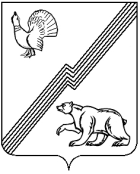 АДМИНИСТРАЦИЯ ГОРОДА ЮГОРСКАХанты-Мансийского автономного округа - ЮгрыПОСТАНОВЛЕНИЕОб установлении тарифов на услуги муниципального бюджетного общеобразовательного учреждения «Средняя общеобразовательная школа № 2»В соответствии с решением Думы города Югорска от 26.05.2009 № 51 «О Положении о порядке принятия решений об установлении тарифов                     на услуги муниципальных предприятий и учреждений города Югорска», постановлением администрации города Югорска от 08.06.2017 № 1400                   «О перечне обосновывающих материалов, необходимых для установления тарифов на услуги муниципальных предприятий и учреждений города Югорска», Уставом муниципального бюджетного общеобразовательного учреждения «Средняя общеобразовательная школа № 2»: Установить тарифы на услуги муниципального бюджетного общеобразовательного учреждения «Средняя общеобразовательная школа       № 2» (приложение).Постановление администрации города Югорска от 10.02.2020                   № 222 «Об установлении тарифов на услуги муниципального бюджетного общеобразовательного учреждения «Средняя общеобразовательная школа       № 2» признать утратившим силу.Опубликовать постановление в официальном печатном издании города Югорска и разместить на официальном сайте органов местного самоуправления города Югорска.Настоящее постановление вступает в силу после его официального опубликования. Контроль за выполнением постановления возложить на директора муниципального бюджетного общеобразовательного учреждения «Средняя общеобразовательная школа № 2» Ефремову И.А.Приложениек постановлению администрации города Югорскаот  12.07.2023  № 929-пТарифына услуги муниципального бюджетного общеобразовательного учреждения «Средняя общеобразовательная школа № 2»от 12.07.2023№ 929-пИсполняющий обязанности главы города ЮгорскаЛ.И. Носкова№ п/пНаименование услугЕдиницы измеренияТарифы, (рублей с человека)Тарифы, (рублей с человека)Тарифы, (рублей с человека)Тарифы, (рублей с человека)Тарифы, (рублей с человека)Тарифы, (рублей с человека)Социально-педагогическая направленностьСоциально-педагогическая направленностьСоциально-педагогическая направленностьСоциально-педагогическая направленностьСоциально-педагогическая направленностьСоциально-педагогическая направленностьСоциально-педагогическая направленностьСоциально-педагогическая направленность1.Изучение специальных курсов и дисциплин сверх часов и за рамками соответствующих образовательных программ, предусмотренных учебным планом, финансируемых за счет средств бюджета, курсы по подготовке к поступлению в учебные заведения профессионального образованияИзучение специальных курсов и дисциплин сверх часов и за рамками соответствующих образовательных программ, предусмотренных учебным планом, финансируемых за счет средств бюджета, курсы по подготовке к поступлению в учебные заведения профессионального образованияИзучение специальных курсов и дисциплин сверх часов и за рамками соответствующих образовательных программ, предусмотренных учебным планом, финансируемых за счет средств бюджета, курсы по подготовке к поступлению в учебные заведения профессионального образованияИзучение специальных курсов и дисциплин сверх часов и за рамками соответствующих образовательных программ, предусмотренных учебным планом, финансируемых за счет средств бюджета, курсы по подготовке к поступлению в учебные заведения профессионального образованияИзучение специальных курсов и дисциплин сверх часов и за рамками соответствующих образовательных программ, предусмотренных учебным планом, финансируемых за счет средств бюджета, курсы по подготовке к поступлению в учебные заведения профессионального образованияИзучение специальных курсов и дисциплин сверх часов и за рамками соответствующих образовательных программ, предусмотренных учебным планом, финансируемых за счет средств бюджета, курсы по подготовке к поступлению в учебные заведения профессионального образованияИзучение специальных курсов и дисциплин сверх часов и за рамками соответствующих образовательных программ, предусмотренных учебным планом, финансируемых за счет средств бюджета, курсы по подготовке к поступлению в учебные заведения профессионального образованияИзучение специальных курсов и дисциплин сверх часов и за рамками соответствующих образовательных программ, предусмотренных учебным планом, финансируемых за счет средств бюджета, курсы по подготовке к поступлению в учебные заведения профессионального образования1 месяц (из расчета   2 часа  в неделю, 8 часов в месяц)Наполняемость группыНаполняемость группыНаполняемость группыНаполняемость группыНаполняемость группыНаполняемость группы1 месяц (из расчета   2 часа  в неделю, 8 часов в месяц)11-12 человек9-10 человек7-8человек5-6человек3-4человека1-2человека1.1.Биология1 месяц (из расчета   2 часа  в неделю, 8 часов в месяц)1428,001656,001980,002526,003612,006876,001.2.История, обществознание1 месяц (из расчета   2 часа  в неделю, 8 часов в месяц)1500,001752,002106,002688,003846,007332,001.3.Математика, физика1 месяц (из расчета   2 часа  в неделю, 8 часов в месяц)1608,001860,002220,002832,004044,007692,001.4.Русский язык, литература1 месяц (из расчета   2 часа  в неделю, 8 часов в месяц)1518,001764,002106,00 2688,003846,007332,001.5.Химия1 месяц (из расчета   2 часа  в неделю, 8 часов в месяц)1608,001860,002220,002832,002844,007692,001.6.Английский язык1 месяц (из расчета   2 часа  в неделю, 8 часов в месяц)1518,001758,002106,002688,003846,005148,001.7.Черчение1 месяц (из расчета   2 часа  в неделю, 8 часов в месяц)1752,002064,002520,003288,004824,009696,001.8.Информатика1 месяц (из расчета   2 часа  в неделю, 8 часов в месяц)1680,001956,002340,003000,004308,008220,001.9.Занятия по обучению основам математики, грамоты, чистописания «Хочу все знать»1 месяц (из расчета   2 часа  в неделю, 8 часов в месяц)1242,001428,001728,002208,003168,006072,002.Занятия по обучению техникам рисования детей дошкольного возраста, не предусмотренным федеральным государственным образовательным стандартом дошкольного образованияЗанятия по обучению техникам рисования детей дошкольного возраста, не предусмотренным федеральным государственным образовательным стандартом дошкольного образованияЗанятия по обучению техникам рисования детей дошкольного возраста, не предусмотренным федеральным государственным образовательным стандартом дошкольного образованияЗанятия по обучению техникам рисования детей дошкольного возраста, не предусмотренным федеральным государственным образовательным стандартом дошкольного образованияЗанятия по обучению техникам рисования детей дошкольного возраста, не предусмотренным федеральным государственным образовательным стандартом дошкольного образованияЗанятия по обучению техникам рисования детей дошкольного возраста, не предусмотренным федеральным государственным образовательным стандартом дошкольного образованияЗанятия по обучению техникам рисования детей дошкольного возраста, не предусмотренным федеральным государственным образовательным стандартом дошкольного образованияЗанятия по обучению техникам рисования детей дошкольного возраста, не предусмотренным федеральным государственным образовательным стандартом дошкольного образования2.1.Занятия художественным и декоративно-прикладным творчеством «Мастера и рукодельницы»1 месяц (из расчета   2 часа  в неделю, 8 часов в месяц)1242,001428,001728,002208,003168,006072,002.2.Занятия художественным творчеством «Шкатулка радужных идей» (нетрадиционные техники рисования)1 месяц (из расчета   2 часа  в неделю, 8 часов в месяц)2730,003130,003720,004720,006720,0012700,003.Консультации учителей-логопедов и педагогов-психологов для родителей (законных представителей) обучающихся других образовательных учреждений. Коррекционно-логопедические занятия с обучающимися и детьми, не посещающими дошкольные образовательные учрежденияКонсультации учителей-логопедов и педагогов-психологов для родителей (законных представителей) обучающихся других образовательных учреждений. Коррекционно-логопедические занятия с обучающимися и детьми, не посещающими дошкольные образовательные учрежденияКонсультации учителей-логопедов и педагогов-психологов для родителей (законных представителей) обучающихся других образовательных учреждений. Коррекционно-логопедические занятия с обучающимися и детьми, не посещающими дошкольные образовательные учрежденияКонсультации учителей-логопедов и педагогов-психологов для родителей (законных представителей) обучающихся других образовательных учреждений. Коррекционно-логопедические занятия с обучающимися и детьми, не посещающими дошкольные образовательные учрежденияКонсультации учителей-логопедов и педагогов-психологов для родителей (законных представителей) обучающихся других образовательных учреждений. Коррекционно-логопедические занятия с обучающимися и детьми, не посещающими дошкольные образовательные учрежденияКонсультации учителей-логопедов и педагогов-психологов для родителей (законных представителей) обучающихся других образовательных учреждений. Коррекционно-логопедические занятия с обучающимися и детьми, не посещающими дошкольные образовательные учрежденияКонсультации учителей-логопедов и педагогов-психологов для родителей (законных представителей) обучающихся других образовательных учреждений. Коррекционно-логопедические занятия с обучающимися и детьми, не посещающими дошкольные образовательные учрежденияКонсультации учителей-логопедов и педагогов-психологов для родителей (законных представителей) обучающихся других образовательных учреждений. Коррекционно-логопедические занятия с обучающимися и детьми, не посещающими дошкольные образовательные учреждения3.1.Консультации учителя-логопеда, педагога-психолога 1 месяц (из расчета   2 часа  в неделю, 8 часов в месяц)1518,001758,002106,002688,003846,007332,003.2.Коррекционно-логопедические занятия «Постановка звукопроизношения»(старший дошкольный возраст)1 месяц (из расчета   2 часа  в неделю, 8 часов в месяц)1236,001428,001716,002184,003126,005958,003.3.Коррекционно-логопедические занятия с элементами биоэнергопластики (младший, средний дошкольный возраст)1 месяц (из расчета   2 часа  в неделю, 8 часов в месяц)1236,001428,001716,002184,003126,005958,003.4.Логоритмические занятия «Ритмическая мозаика»1 месяц (из расчета   2 часа  в неделю, 8 часов в месяц)1236,001428,001716,002184,003126,005958,003.5.Коррекционно-логопедические занятия «Учимся читать быстро»1 месяц (из расчета   2 часа  в неделю, 8 часов в месяц)2740,003130,003730,004730,006700,0012700,001 месяц (из расчета   2 часа  в неделю, 8 часов в месяц)Наполняемость группы Наполняемость группы Наполняемость группы Наполняемость группы Наполняемость группы Наполняемость группы 1 месяц (из расчета   2 часа  в неделю, 8 часов в месяц)до 8 человекдо 8 человекдо 8 человекдо 6 человекдо 6 человекдо 6 человек3.6.Занятия для детей от 7 до 16 лет с особыми образовательными потребностями «Солнечный город»1 месяц (из расчета   2 часа  в неделю, 8 часов в месяц)2328,002328,002328,003012,003012,003012,004.Группы по адаптации к условиям школьной жизни (до поступления в школу, если ребенок не посещал дошкольное образовательное учреждение)Группы по адаптации к условиям школьной жизни (до поступления в школу, если ребенок не посещал дошкольное образовательное учреждение)Группы по адаптации к условиям школьной жизни (до поступления в школу, если ребенок не посещал дошкольное образовательное учреждение)Группы по адаптации к условиям школьной жизни (до поступления в школу, если ребенок не посещал дошкольное образовательное учреждение)Группы по адаптации к условиям школьной жизни (до поступления в школу, если ребенок не посещал дошкольное образовательное учреждение)Группы по адаптации к условиям школьной жизни (до поступления в школу, если ребенок не посещал дошкольное образовательное учреждение)Группы по адаптации к условиям школьной жизни (до поступления в школу, если ребенок не посещал дошкольное образовательное учреждение)Группы по адаптации к условиям школьной жизни (до поступления в школу, если ребенок не посещал дошкольное образовательное учреждение)1 месяц (из расчета   2 часа  в неделю, 8 часов в месяц)Наполняемость группыНаполняемость группыНаполняемость группыНаполняемость группыНаполняемость группыНаполняемость группы1 месяц (из расчета   2 часа  в неделю, 8 часов в месяц)до 8 человекдо 8 человекдо 8 человекдо 6 человекдо 6 человекдо 6 человек4.1.Комплексная подготовка к школе «Школа раннего развития»1 месяц (из расчета   2 часа  в неделю, 8 часов в месяц)2568,002568,002568,003336,003336,003336,001 месяц (из расчета   2 часа  в неделю, 8 часов в месяц)Наполняемость группыНаполняемость группыНаполняемость группыНаполняемость группыНаполняемость группыНаполняемость группы1 месяц (из расчета   2 часа  в неделю, 8 часов в месяц)до 12 человек до 12 человек до 10 человекдо 10 человекдо 8 человекдо 8 человек4.2.Школа будущего первоклассника1 месяц (из расчета   2 часа  в неделю, 8 часов в месяц)3110,003110,003680,003680,004550,004550,00Физкультурно-спортивная направленностьФизкультурно-спортивная направленностьФизкультурно-спортивная направленностьФизкультурно-спортивная направленностьФизкультурно-спортивная направленностьФизкультурно-спортивная направленностьФизкультурно-спортивная направленностьФизкультурно-спортивная направленность5.Физкультурно-оздоровительная деятельность в области спорта и игрФизкультурно-оздоровительная деятельность в области спорта и игрФизкультурно-оздоровительная деятельность в области спорта и игрФизкультурно-оздоровительная деятельность в области спорта и игрФизкультурно-оздоровительная деятельность в области спорта и игрФизкультурно-оздоровительная деятельность в области спорта и игрФизкультурно-оздоровительная деятельность в области спорта и игрФизкультурно-оздоровительная деятельность в области спорта и игр1 месяц (из расчета   2 часа  в неделю, 8 часов в месяц)Наполняемость группыНаполняемость группыНаполняемость группыНаполняемость группыНаполняемость группыНаполняемость группы1 месяц (из расчета   2 часа  в неделю, 8 часов в месяц)11-12 человек9-10 человек7-8человек5-6человек3-4человека1-2человека5.1.Фитбол-гимнастика1 месяц (из расчета   2 часа  в неделю, 8 часов в месяц)1956,002256,002724,003480,004992,009528,005.2.Оздоровительная гимнастика1 месяц (из расчета   2 часа  в неделю, 8 часов в месяц)1836,002160,002664,003492,005508,0010500,005.3.Спортивная стрельба1 месяц (из расчета   2 часа  в неделю, 8 часов в месяц)732,00840,001014,001314,001872,003558,005.4.Рукопашный бой1 месяц (из расчета   2 часа  в неделю, 8 часов в месяц)510,00588,00702,00900,001284,002454,00Техническая направленностьТехническая направленностьТехническая направленностьТехническая направленностьТехническая направленностьТехническая направленностьТехническая направленностьТехническая направленность6.Овладение навыками начального технического конструирования, развитие мелкой моторики, координация «глаз-рука», изучение понятий конструкций и ее основных свойствОвладение навыками начального технического конструирования, развитие мелкой моторики, координация «глаз-рука», изучение понятий конструкций и ее основных свойствОвладение навыками начального технического конструирования, развитие мелкой моторики, координация «глаз-рука», изучение понятий конструкций и ее основных свойствОвладение навыками начального технического конструирования, развитие мелкой моторики, координация «глаз-рука», изучение понятий конструкций и ее основных свойствОвладение навыками начального технического конструирования, развитие мелкой моторики, координация «глаз-рука», изучение понятий конструкций и ее основных свойствОвладение навыками начального технического конструирования, развитие мелкой моторики, координация «глаз-рука», изучение понятий конструкций и ее основных свойствОвладение навыками начального технического конструирования, развитие мелкой моторики, координация «глаз-рука», изучение понятий конструкций и ее основных свойствОвладение навыками начального технического конструирования, развитие мелкой моторики, координация «глаз-рука», изучение понятий конструкций и ее основных свойств6.1.Курсы по LEGO-конструированию и робототехнике1 месяц (из расчета   2 часа  в неделю, 8 часов в месяц)1824,002016,002304,002796,003768,006648,001 месяц (из расчета   2 часа  в неделю, 8 часов в месяц)Наполняемость группыНаполняемость группыНаполняемость группыНаполняемость группыНаполняемость группыНаполняемость группы1 месяц (из расчета   2 часа  в неделю, 8 часов в месяц)5-6человек5-6человек3-4человека3-4человека1-2человека1-2человека6.2.Курсы по обучению фотомастерству «Остановись мгновенье»1 месяц (из расчета   2 часа  в неделю, 8 часов в месяц)1340,001340,001840,001840,003500,003500,007.Организация проведения праздничных мероприятий на базе дошкольных групп по индивидуальному заказу родителей (законных представителей) (выездное мероприятие)1мероприятие (1,5 часа)5340,005340,005340,005340,005340,005340,00